様式第4号(第10条関係)公共下水道使用開始(変更・中止・廃止)届　(宛先)前橋市公営企業管理者　　　　　　　　　　　　　　　年　　月　　日提出　※水道局記入欄　公共下水道の使用を開始したいので、届け出ます。　注　水道を使わない(公共下水道のみを利用する)場合は、別紙公共下水道のみ使用者新規登録票を記入してください。別紙公共下水道のみ使用者新規登録票　※水道を使わない場合のみ、下記の事項を記入してください。水道番号―使用(□開始　□変更　□中止　□廃止)日使用(□開始　□変更　□中止　□廃止)日使用(□開始　□変更　□中止　□廃止)日使用(□開始　□変更　□中止　□廃止)日使用(□開始　□変更　□中止　□廃止)日　　　年　　月　　日　　　年　　月　　日　　　年　　月　　日　　　年　　月　　日設置場所設置場所〒　　　　―　　　　　　　　　　(部屋№・方書)〒　　　　―　　　　　　　　　　(部屋№・方書)〒　　　　―　　　　　　　　　　(部屋№・方書)〒　　　　―　　　　　　　　　　(部屋№・方書)〒　　　　―　　　　　　　　　　(部屋№・方書)〒　　　　―　　　　　　　　　　(部屋№・方書)〒　　　　―　　　　　　　　　　(部屋№・方書)使用者使用者(フリガナ)電話　　　―　　　―　　　　(フリガナ)電話　　　―　　　―　　　　(フリガナ)電話　　　―　　　―　　　　(フリガナ)電話　　　―　　　―　　　　(フリガナ)電話　　　―　　　―　　　　(フリガナ)電話　　　―　　　―　　　　届出人□①使用者　□②所有者　□③代理人　□④管理人　□⑤その他(　　　　)□①使用者　□②所有者　□③代理人　□④管理人　□⑤その他(　　　　)□①使用者　□②所有者　□③代理人　□④管理人　□⑤その他(　　　　)□①使用者　□②所有者　□③代理人　□④管理人　□⑤その他(　　　　)□①使用者　□②所有者　□③代理人　□④管理人　□⑤その他(　　　　)□①使用者　□②所有者　□③代理人　□④管理人　□⑤その他(　　　　)□①使用者　□②所有者　□③代理人　□④管理人　□⑤その他(　　　　)□①使用者　□②所有者　□③代理人　□④管理人　□⑤その他(　　　　)届出人住所〒　　　　―　　　　　　　　　　(部屋№・方書)〒　　　　―　　　　　　　　　　(部屋№・方書)〒　　　　―　　　　　　　　　　(部屋№・方書)〒　　　　―　　　　　　　　　　(部屋№・方書)〒　　　　―　　　　　　　　　　(部屋№・方書)〒　　　　―　　　　　　　　　　(部屋№・方書)〒　　　　―　　　　　　　　　　(部屋№・方書)届出人氏名(フリガナ)電話　　　―　　　―　　　　(フリガナ)電話　　　―　　　―　　　　(フリガナ)電話　　　―　　　―　　　　(フリガナ)電話　　　―　　　―　　　　(フリガナ)電話　　　―　　　―　　　　(フリガナ)電話　　　―　　　―　　　　施工業者№施工業者名処理区域□①単独　□②流域　□①単独　□②流域　処理区分使用水の種類□①井戸　□②水道　□③併用(井戸・水道)　□④雨水□①井戸　□②水道　□③併用(井戸・水道)　□④雨水排水の種類□①雑排水　□②水洗便所　□③雑排水・水洗便所□④雑排水のみ(便所未接続)　□⑤水洗便所のみ(雑排水未接続)□①雑排水　□②水洗便所　□③雑排水・水洗便所□④雑排水のみ(便所未接続)　□⑤水洗便所のみ(雑排水未接続)届出理由□①新設　□②浄化槽切替　□③くみ取り便所改造　□⑨その他(　　　)□①新設　□②浄化槽切替　□③くみ取り便所改造　□⑨その他(　　　)使用目的□①家事用　□②特定施設　□③除害施設　　　　　□⑨その他(　　　)□①家事用　□②特定施設　□③除害施設　　　　　□⑨その他(　　　)施工年月日年　　月　　日認定料金1認定料金1認定料金1m3認定料金2認定料金2m3認定料金3認定料金3m3計測器□0　無し　　　□1　有り□0　無し　　　□1　有り□0　無し　　　□1　有り□0　無し　　　□1　有り□0　無し　　　□1　有り□0　無し　　　□1　有り□0　無し　　　□1　有り□0　無し　　　□1　有り□0　無し　　　□1　有り計測器計測用途□①一般用　□②浴場　□③公共用　□④隔測親　□⑤市公共用　□⑥プール　□⑦臨時用　□⑧共用給水用　□⑨井戸　□⑩散水用　□99その他(　　　　　　)□①一般用　□②浴場　□③公共用　□④隔測親　□⑤市公共用　□⑥プール　□⑦臨時用　□⑧共用給水用　□⑨井戸　□⑩散水用　□99その他(　　　　　　)□①一般用　□②浴場　□③公共用　□④隔測親　□⑤市公共用　□⑥プール　□⑦臨時用　□⑧共用給水用　□⑨井戸　□⑩散水用　□99その他(　　　　　　)□①一般用　□②浴場　□③公共用　□④隔測親　□⑤市公共用　□⑥プール　□⑦臨時用　□⑧共用給水用　□⑨井戸　□⑩散水用　□99その他(　　　　　　)□①一般用　□②浴場　□③公共用　□④隔測親　□⑤市公共用　□⑥プール　□⑦臨時用　□⑧共用給水用　□⑨井戸　□⑩散水用　□99その他(　　　　　　)□①一般用　□②浴場　□③公共用　□④隔測親　□⑤市公共用　□⑥プール　□⑦臨時用　□⑧共用給水用　□⑨井戸　□⑩散水用　□99その他(　　　　　　)□①一般用　□②浴場　□③公共用　□④隔測親　□⑤市公共用　□⑥プール　□⑦臨時用　□⑧共用給水用　□⑨井戸　□⑩散水用　□99その他(　　　　　　)□①一般用　□②浴場　□③公共用　□④隔測親　□⑤市公共用　□⑥プール　□⑦臨時用　□⑧共用給水用　□⑨井戸　□⑩散水用　□99その他(　　　　　　)計測器揚水量　　　　　　　m3揚水量　　　　　　　m3揚水量　　　　　　　m3揚水量　　　　　　　m3使用開始日　　年　　月　　日使用開始日　　年　　月　　日使用開始日　　年　　月　　日開始指針　　　　　　H開始指針　　　　　　H水道番号98―000使用者住所町№町№〒　　　　―　　　　　　　　　(部屋№・方書)〒　　　　―　　　　　　　　　(部屋№・方書)〒　　　　―　　　　　　　　　(部屋№・方書)〒　　　　―　　　　　　　　　(部屋№・方書)使用者住所〒　　　　―　　　　　　　　　(部屋№・方書)〒　　　　―　　　　　　　　　(部屋№・方書)〒　　　　―　　　　　　　　　(部屋№・方書)〒　　　　―　　　　　　　　　(部屋№・方書)使用者氏名(フリガナ)電話　　　―　　　―　　　　　(フリガナ)電話　　　―　　　―　　　　　(フリガナ)電話　　　―　　　―　　　　　(フリガナ)電話　　　―　　　―　　　　　(フリガナ)電話　　　―　　　―　　　　　(フリガナ)電話　　　―　　　―　　　　　請求書等送付先住所町№町№〒　　　　―　　　　　　　　　(部屋№・方書)〒　　　　―　　　　　　　　　(部屋№・方書)〒　　　　―　　　　　　　　　(部屋№・方書)〒　　　　―　　　　　　　　　(部屋№・方書)請求書等送付先住所〒　　　　―　　　　　　　　　(部屋№・方書)〒　　　　―　　　　　　　　　(部屋№・方書)〒　　　　―　　　　　　　　　(部屋№・方書)〒　　　　―　　　　　　　　　(部屋№・方書)請求書等送付先氏名(フリガナ)電話　　　―　　　―　　　　　(フリガナ)電話　　　―　　　―　　　　　(フリガナ)電話　　　―　　　―　　　　　(フリガナ)電話　　　―　　　―　　　　　(フリガナ)電話　　　―　　　―　　　　　(フリガナ)電話　　　―　　　―　　　　　所有者住所町№町№〒　　　　―　　　　　　　　　(部屋№・方書)〒　　　　―　　　　　　　　　(部屋№・方書)〒　　　　―　　　　　　　　　(部屋№・方書)〒　　　　―　　　　　　　　　(部屋№・方書)所有者住所〒　　　　―　　　　　　　　　(部屋№・方書)〒　　　　―　　　　　　　　　(部屋№・方書)〒　　　　―　　　　　　　　　(部屋№・方書)〒　　　　―　　　　　　　　　(部屋№・方書)所有者氏名(フリガナ)電話　　　―　　　―　　　　　(フリガナ)電話　　　―　　　―　　　　　(フリガナ)電話　　　―　　　―　　　　　(フリガナ)電話　　　―　　　―　　　　　(フリガナ)電話　　　―　　　―　　　　　(フリガナ)電話　　　―　　　―　　　　　代理人等区分　　　　□①代理人　　□②管理人代理人等区分　　　　□①代理人　　□②管理人代理人等区分　　　　□①代理人　　□②管理人代理人等区分　　　　□①代理人　　□②管理人代理人等区分　　　　□①代理人　　□②管理人代理人等区分　　　　□①代理人　　□②管理人代理人等区分　　　　□①代理人　　□②管理人代理人等区分　　　　□①代理人　　□②管理人代理人・管理人住所町№町№〒　　　　―　　　　　　　　　(部屋№・方書)〒　　　　―　　　　　　　　　(部屋№・方書)〒　　　　―　　　　　　　　　(部屋№・方書)〒　　　　―　　　　　　　　　(部屋№・方書)代理人・管理人住所〒　　　　―　　　　　　　　　(部屋№・方書)〒　　　　―　　　　　　　　　(部屋№・方書)〒　　　　―　　　　　　　　　(部屋№・方書)〒　　　　―　　　　　　　　　(部屋№・方書)代理人・管理人氏名(フリガナ)電話　　　―　　　―　　　　　(フリガナ)電話　　　―　　　―　　　　　(フリガナ)電話　　　―　　　―　　　　　(フリガナ)電話　　　―　　　―　　　　　(フリガナ)電話　　　―　　　―　　　　　(フリガナ)電話　　　―　　　―　　　　　建物区分建物区分□①自家　□②店舗　□③社宅　□④寮　□⑤工場　□⑥倉庫　□⑦病院□⑧事務所　□⑨官公庁　□⑩県営住宅　□⑪市営住宅　□⑫貸家□⑬貸アパート　□⑭貸店舗　□⑮マンション　□⑯二世帯住宅　□99その他□①自家　□②店舗　□③社宅　□④寮　□⑤工場　□⑥倉庫　□⑦病院□⑧事務所　□⑨官公庁　□⑩県営住宅　□⑪市営住宅　□⑫貸家□⑬貸アパート　□⑭貸店舗　□⑮マンション　□⑯二世帯住宅　□99その他□①自家　□②店舗　□③社宅　□④寮　□⑤工場　□⑥倉庫　□⑦病院□⑧事務所　□⑨官公庁　□⑩県営住宅　□⑪市営住宅　□⑫貸家□⑬貸アパート　□⑭貸店舗　□⑮マンション　□⑯二世帯住宅　□99その他□①自家　□②店舗　□③社宅　□④寮　□⑤工場　□⑥倉庫　□⑦病院□⑧事務所　□⑨官公庁　□⑩県営住宅　□⑪市営住宅　□⑫貸家□⑬貸アパート　□⑭貸店舗　□⑮マンション　□⑯二世帯住宅　□99その他□①自家　□②店舗　□③社宅　□④寮　□⑤工場　□⑥倉庫　□⑦病院□⑧事務所　□⑨官公庁　□⑩県営住宅　□⑪市営住宅　□⑫貸家□⑬貸アパート　□⑭貸店舗　□⑮マンション　□⑯二世帯住宅　□99その他□①自家　□②店舗　□③社宅　□④寮　□⑤工場　□⑥倉庫　□⑦病院□⑧事務所　□⑨官公庁　□⑩県営住宅　□⑪市営住宅　□⑫貸家□⑬貸アパート　□⑭貸店舗　□⑮マンション　□⑯二世帯住宅　□99その他用途区分　　□⑨井戸用途区分　　□⑨井戸用途区分　　□⑨井戸建物階数　　階建て建物階数　　階建て総世帯数　　世帯総世帯数　　世帯使用人員　　　　人設置場所付近の略図(目標物記入)(目標物記入)(目標物記入)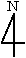 建物内の部屋の位置(マンション名：　　階　　号室)(マンション名：　　階　　号室)